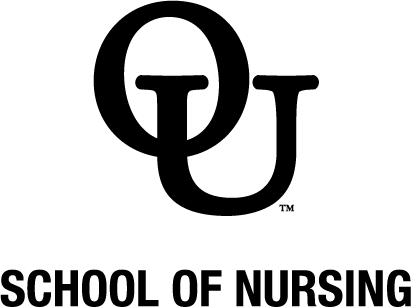 EVALUATION FORM
EDUCATION ACTIVITY TITLE  Workshop Title:   	Date:	Location: Other comments:  ________________________________________________________________________________________________________________________________________________________________________________________

____________________________________________________________________________________________________

____________________________________________________________________________________________________Please rate each question by placing a       in the appropriate box.                                                                                                Rating key: 5 =  Strongly agree 4 = Agree 3 = Unsure, no opinion 2 = Disagree 1 = Strongly Disagree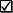 Please rate each question by placing a       in the appropriate box.                                                                                                Rating key: 5 =  Strongly agree 4 = Agree 3 = Unsure, no opinion 2 = Disagree 1 = Strongly DisagreePlease rate each question by placing a       in the appropriate box.                                                                                                Rating key: 5 =  Strongly agree 4 = Agree 3 = Unsure, no opinion 2 = Disagree 1 = Strongly DisagreePlease rate each question by placing a       in the appropriate box.                                                                                                Rating key: 5 =  Strongly agree 4 = Agree 3 = Unsure, no opinion 2 = Disagree 1 = Strongly DisagreePlease rate each question by placing a       in the appropriate box.                                                                                                Rating key: 5 =  Strongly agree 4 = Agree 3 = Unsure, no opinion 2 = Disagree 1 = Strongly DisagreePlease rate each question by placing a       in the appropriate box.                                                                                                Rating key: 5 =  Strongly agree 4 = Agree 3 = Unsure, no opinion 2 = Disagree 1 = Strongly DisagreePlease rate each question by placing a       in the appropriate box.                                                                                                Rating key: 5 =  Strongly agree 4 = Agree 3 = Unsure, no opinion 2 = Disagree 1 = Strongly DisagreeQuestion54321CommentsCourse Outcome feedback.Course Outcome feedback.Course Outcome feedback.Course Outcome feedback.Course Outcome feedback.Course Outcome feedback.Course Outcome feedback.1. After completing this activity, I agree that the following outcomes were met: 1. After completing this activity, I agree that the following outcomes were met: 1. After completing this activity, I agree that the following outcomes were met: 1. After completing this activity, I agree that the following outcomes were met: 1. After completing this activity, I agree that the following outcomes were met: 1. After completing this activity, I agree that the following outcomes were met: 1. After completing this activity, I agree that the following outcomes were met: List your objectives herePlease rate each question by placing a       in the appropriate box.                                                                                                Rating key: 5 =  Strongly agree 4 = Agree 3 = Unsure, no opinion 2 = Disagree 1 = Strongly DisagreePlease rate each question by placing a       in the appropriate box.                                                                                                Rating key: 5 =  Strongly agree 4 = Agree 3 = Unsure, no opinion 2 = Disagree 1 = Strongly DisagreePlease rate each question by placing a       in the appropriate box.                                                                                                Rating key: 5 =  Strongly agree 4 = Agree 3 = Unsure, no opinion 2 = Disagree 1 = Strongly DisagreePlease rate each question by placing a       in the appropriate box.                                                                                                Rating key: 5 =  Strongly agree 4 = Agree 3 = Unsure, no opinion 2 = Disagree 1 = Strongly DisagreePlease rate each question by placing a       in the appropriate box.                                                                                                Rating key: 5 =  Strongly agree 4 = Agree 3 = Unsure, no opinion 2 = Disagree 1 = Strongly DisagreePlease rate each question by placing a       in the appropriate box.                                                                                                Rating key: 5 =  Strongly agree 4 = Agree 3 = Unsure, no opinion 2 = Disagree 1 = Strongly DisagreePlease rate each question by placing a       in the appropriate box.                                                                                                Rating key: 5 =  Strongly agree 4 = Agree 3 = Unsure, no opinion 2 = Disagree 1 = Strongly DisagreeQuestion54321CommentsCourse Outcome feedback.Course Outcome feedback.Course Outcome feedback.Course Outcome feedback.Course Outcome feedback.Course Outcome feedback.Course Outcome feedback.1.(Please list at least 2 things you learned today that you did not know before attending) 
 After completing this course, I am able to:1.(Please list at least 2 things you learned today that you did not know before attending) 
 After completing this course, I am able to:1.(Please list at least 2 things you learned today that you did not know before attending) 
 After completing this course, I am able to:1.(Please list at least 2 things you learned today that you did not know before attending) 
 After completing this course, I am able to:1.(Please list at least 2 things you learned today that you did not know before attending) 
 After completing this course, I am able to:1.(Please list at least 2 things you learned today that you did not know before attending) 
 After completing this course, I am able to:1.(Please list at least 2 things you learned today that you did not know before attending) 
 After completing this course, I am able to:2. What will you change in your current practice after attending this activity? Please explain. If you do not think you will change anything, please explain. 2. What will you change in your current practice after attending this activity? Please explain. If you do not think you will change anything, please explain. 2. What will you change in your current practice after attending this activity? Please explain. If you do not think you will change anything, please explain. 2. What will you change in your current practice after attending this activity? Please explain. If you do not think you will change anything, please explain. 2. What will you change in your current practice after attending this activity? Please explain. If you do not think you will change anything, please explain. 2. What will you change in your current practice after attending this activity? Please explain. If you do not think you will change anything, please explain. 2. What will you change in your current practice after attending this activity? Please explain. If you do not think you will change anything, please explain. 3. The course/session material was appropriate to my education, experience and/or licensure level.4. The course/session material was relevant to my practice.5. The course/session material was current.6. The course/session material presented the content effectively.7. The handout and discussion enhanced the content of the course/session8. The outcomes of the activity were met.9. Program administration   9. Program administration   9. Program administration   9. Program administration   9. Program administration   9. Program administration   9. Program administration   Course registration was user-friendlyWas the technology appropriate to support participant learning? Were your questions or problems addressed effectively and in a timely manner?10. The instructor(s):10. The instructor(s):10. The instructor(s):10. The instructor(s):10. The instructor(s):10. The instructor(s):10. The instructor(s):Was/were knowledgeable about the content Presented the subject matter clearlyUsed the technology effectivelyPlease rate each question by placing a       in the appropriate box.                                                                                                Rating key: 5 =  Strongly agree 4 = Agree 3 = Unsure, no opinion 2 = Disagree 1 = Strongly DisagreePlease rate each question by placing a       in the appropriate box.                                                                                                Rating key: 5 =  Strongly agree 4 = Agree 3 = Unsure, no opinion 2 = Disagree 1 = Strongly DisagreePlease rate each question by placing a       in the appropriate box.                                                                                                Rating key: 5 =  Strongly agree 4 = Agree 3 = Unsure, no opinion 2 = Disagree 1 = Strongly DisagreePlease rate each question by placing a       in the appropriate box.                                                                                                Rating key: 5 =  Strongly agree 4 = Agree 3 = Unsure, no opinion 2 = Disagree 1 = Strongly DisagreePlease rate each question by placing a       in the appropriate box.                                                                                                Rating key: 5 =  Strongly agree 4 = Agree 3 = Unsure, no opinion 2 = Disagree 1 = Strongly DisagreePlease rate each question by placing a       in the appropriate box.                                                                                                Rating key: 5 =  Strongly agree 4 = Agree 3 = Unsure, no opinion 2 = Disagree 1 = Strongly DisagreePlease rate each question by placing a       in the appropriate box.                                                                                                Rating key: 5 =  Strongly agree 4 = Agree 3 = Unsure, no opinion 2 = Disagree 1 = Strongly DisagreeQuestion54321Comments11. The location was suitable. 12. The facilities were conducive to learning. 